Easter  celebrations in the Juniorate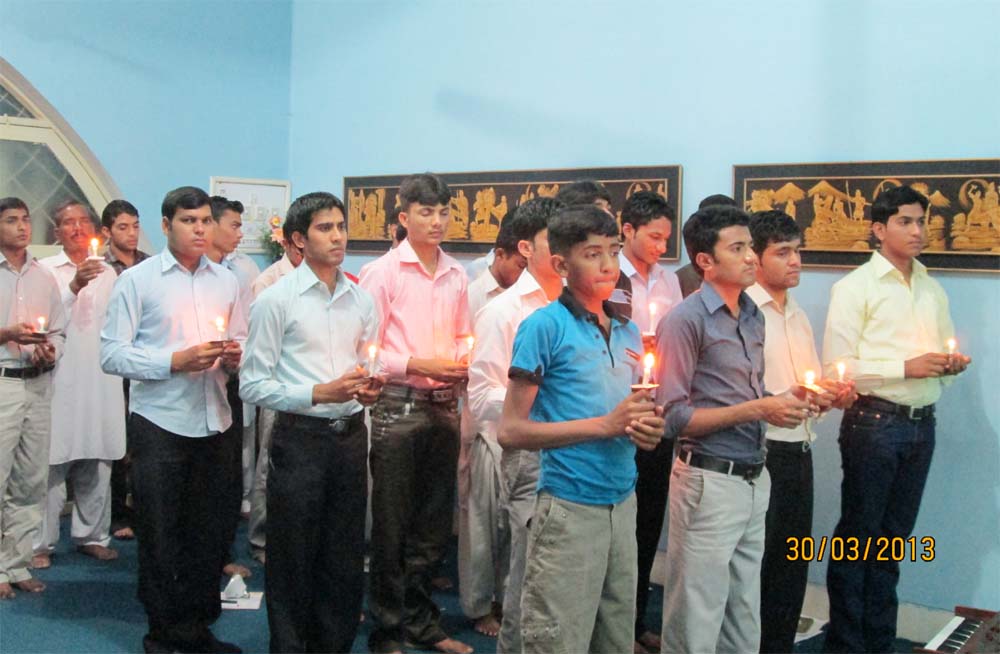 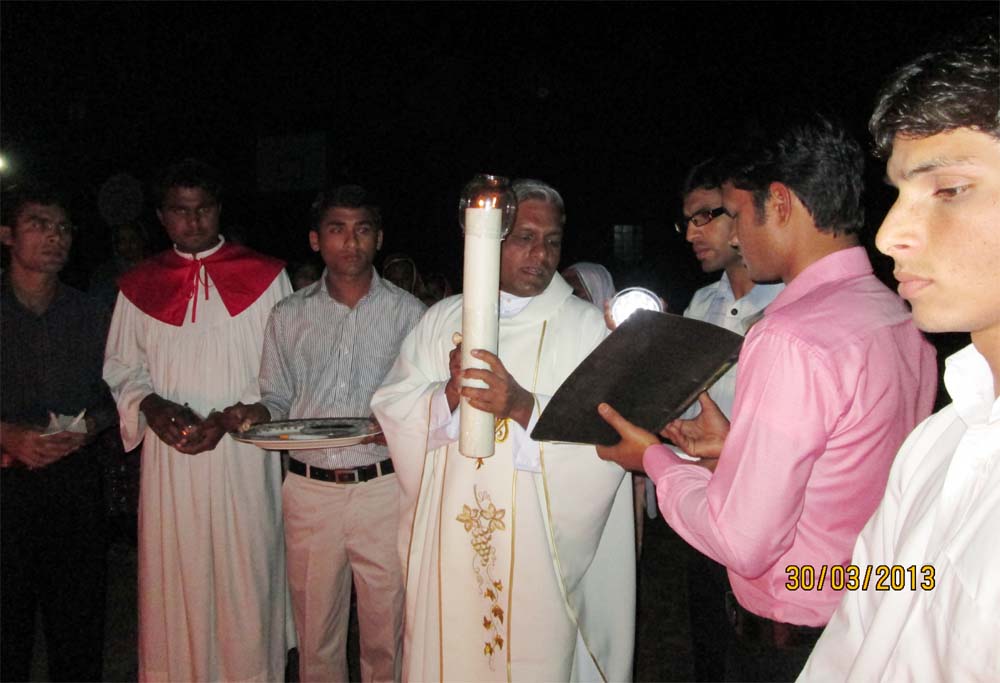 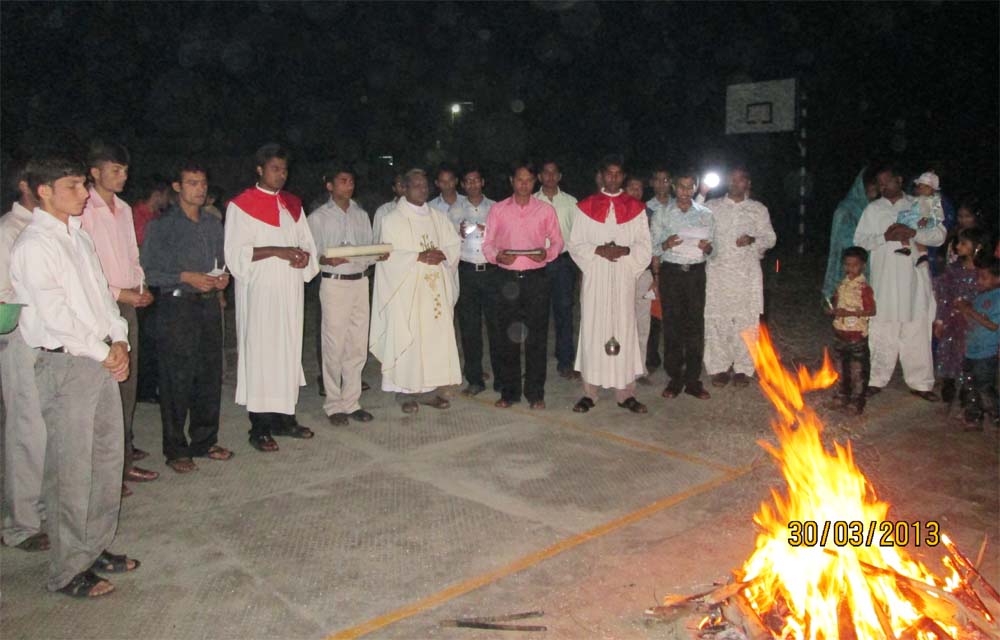 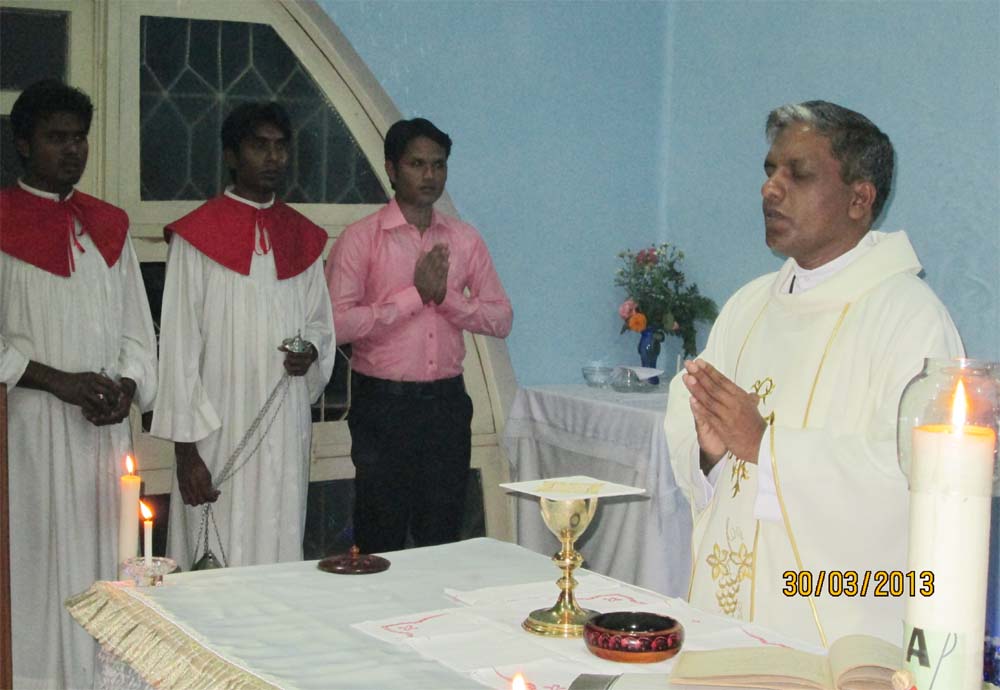 